16th May 2024Transition Y2-Y3Dear Parents and CarersI am writing to you regarding the transition of your child to Deepcar St John’s CE Junior school in September 2024.The staff are looking forward to meeting the children and parents/carers and I’m personally looking forward to continuing my work with our families.Hopefully, you have returned the friendship list back to school to help us prepare the class lists. The Year 2 teachers, who know the children really well, will be sorting out the class lists and ensuring there is an equal mix of girls/boys, SEN, friendships etc.The Y2 children will be in two classes of approximately 21 pupils next year. The class teachers will be Mrs Nicola Thompson and Miss Beth Hurst. Both teachers will be working full time.The children will have three days of transition starting Wednesday 26th June until Friday 28th June. The children will get to know their teacher, staff, classroom layout and school structure during these days. Prior to the transition week, the two Year 3 class teachers will be visiting Royd on Friday 21st June to meet the children and the children will be able to ask questions and start to get to know the teachers. The children will also be coming to visit St John’s during the school day on Tuesday 18th June for a walk around school to see the building and meet some of the staff. We will also be bringing them to Deepcar St John’s for some playtimes in the last few weeks of the term.We would like to invite you to a meeting for parents/carers on Thursday 13th June at 6pm at Deepcar St John’s. The meeting is not suitable for children to attend. At this meeting we will go through a short presentation, take you on a tour and you will have chance to meet the staff and ask any questions.Could you please fill in the slip below to confirm attendance for Thursday 13th June at 6pm.Yours sincerely,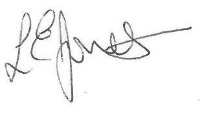 Parent/Carer Transition Meeting Thursday 13th June 2024Name of child: YES I/We will be attending the transition meeting at Deepcar St John.NO I/We will not be attending.Name of parent/carers _______________________________________Date 		 	  _____________Please return to Deepcar St John’s CE Junior School by Friday 7th June